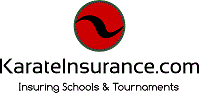 Name and/or Address ChangeOld School Name:GL Certificate Number:Accident Certificate Number:New School Name:Old Address:New Address:New Additional Insured Information: (can always say “See attached COI”)*Please resend the policies once the changes have been made.  Thanks.